Broj:	02-04-31/23Prača:	03.03.2023. godineNa osnovu člana 24. Statuta Općine Pale (“Službene novine Bosansko-podrinjskog kantona Goražde”, broj: 19/07, 11/08 i 6/13) i člana 82. Poslovnika Općinskog vijeća Općine Pale (“Službene novine Bosansko-podrinjskog kantona Goražde”, broj: 5/22) Općinsko vijeće  Pale na svojoj XXIX redovnoj sjednici održanoj dana 02.03.2023. godine,  d o n o s irješenje O imenovanju ORGANIZACIONOG ODBORA POVODOM 19. MARTA DANA REINTEGRACIJE PRAČEZa predsjednika i članove organizacionog povodom 19. marta Dana reintegracije Prače imenuju se:Senad Mutapčić, predsjednik;Berina Žigo;Edis Šahović;Fuad Crnčalo, član;Jusuf Čolo, član;Muhamed Zlatan Hrenovica;Nedžad Sipović;Ramiz Aganović, član.Rješenje stupa na snagu danom donošenja a naknadno će se objaviti u  Službenim novinama Bosansko-podrinjskog kantona Goražde.PREDSJEDAVAJUĆIMr.sc. Senad Mutapčić, dipl. ing. maš.Dostavljeno:Imenovanim 8x,Bosna i HercegovinaFederacija Bosne i HercegovineBosansko-podrinjski kanton GoraždeOpćina PaleOpćinsko vijeće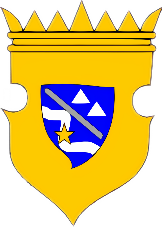 Bosnia and HerzegovinaFederation of Bosnia and HerzegovinaBosnian-Podrinje Canton of GoraždeMunicipality of PaleMunicipal Council